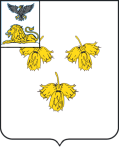 Белгородская областьадминистрация ЛЕСНОУКОЛОВСКОГО сельского поселения   муниципального района «красненский район»ПОСТАНОВЛЕние с. Лесное Уколово28  июня .                		        			                                                      № 07Об утверждении Порядка деятельности вероисповедальных кладбищ Лесноуколовского сельского поселения В соответствии с Федеральными законами Российской Федерации 
от 6 октября 2003 года   № 131-ФЗ «Об общих принципах организации местного самоуправления в Российской Федерации», от 12 января 1996 года №8-ФЗ «О погребении и похоронном деле», администрация Лесноуколовского сельского поселения  постановляет:1.Утвердить Порядок деятельности вероисповедальных кладбищ Лесноуколовского  сельского поселения муниципального района «Красненский район»  (приложение).2. Заместителю главы администрации Лесноуколовского сельского поселения (Дыбова Е.И.) обнародовать данное решение путем вывешивания в общедоступных местах: Лесноуколовской сельской библиотеке, Лесноуколовском Доме культуры, Лесноуколовской основной общеобразовательной школе, администрации Лесноуколовского сельского поселения и разместить на официальном сайте администрации Лесноуколовского сельского поселения по адресу: http://lesnoukolovo.kraadm.ru.     3. Настоящее постановление вступает в силу со дня его обнародования.4. Контроль за исполнением настоящего постановления возложить на главу администрации Лесноуколовского сельского поселения Ушакову Ж.Ю.               Глава администрацииЛесноуколовского сельского поселения                             Ж.Ю.УшаковаПОРЯДОКдеятельности вероисповедальных кладбищна территории Лесноуколовского сельского поселениямуниципального района «Красненский район»1. Настоящий Порядок деятельности вероисповедального  кладбища Лесноуколовского  сельского поселения муниципального района Красненский  район  (далее - Порядок) регулирует особенности погребения (перезахоронения) тел (останков), праха умерших или погибших одной веры на территории существующего  и вновь образуемого  вероисповедальных кладбищ и защищает право верующих жителей и  близких родственников умерших быть погребенными на вероисповедальном  кладбище рядом с ранее захороненными той же веры по соответствующим религиозным канонам  (обычаям).На вероисповедальном кладбище захоронения умерших (погибших) другой веры (конфессии) не допускаются.2. Вероисповедальное кладбище - объект похоронного назначения, предназначенный для погребения тел (останков) и праха умерших или погибших, принадлежащих при жизни к одной религии (конфессии), с соблюдением соответствующих канонов и обрядов. Культовые сооружения (мечети, храмы, часовни, синагоги и др.) и земельные участки под ними, расположенные в непосредственной близости от мест захоронения, не входят в состав вероисповедального кладбища, являются обособленными и находятся в ведении религиозных объединений.3. Вероисповедальные кладбища в Лесноуколовском сельском поселении создаются по предложению централизованных религиозных объединений, уставы которых предусматривают осуществление религиозных обрядов на кладбищах.4. После создания вероисповедального кладбища изменение его статуса на общественное или иное не допускается. В случае придания статуса вероисповедального кладбища действующему кладбищу изменение его статуса на общественное или иное не допускается.5. Погребение умерших на вероисповедальном  кладбище Лесноуколовского сельского поселения осуществляется исключительно на основании свидетельства о смерти государственного образца, выданного уполномоченным органом записи актов гражданского состояния, или медицинского свидетельства о перинатальной смерти установленного образца с разрешения  уполномоченного органа.6. Захоронение умерших на вероисповедальном кладбище производится с ведома соответствующего религиозного объединения. В целях предотвращения захоронения на вероисповедальном кладбище умерших иной религии (конфессии) представитель религиозного объединения, отпевающий умершего,  читающий за упокоенную душу, или присутствующий на похоронах священнослужитель делает на заявлении установленного образца отметку о принадлежности умершего к той или иной конфессии и указывает должность религиозного деятеля, сделавшего отметку.7. Погребение умерших на вероисповедальном  кладбище Лесноуколовского сельского поселения  производится силами специализированной службы по вопросам похоронного дела или лицом, взявшим на себя обязанность по погребению умершего, с осуществлением контроля выполняемых работ со стороны администрации Лесноуколовского сельского поселения.8. Лицу, взявшему на себя обязанность по погребению умершего, производящему самостоятельное погребение тела умершего, могут оказывать помощь родственники, друзья умершего и представители соответствующего религиозного объединения.9. Место погребения умершего определяет ответственное лицо в сфере погребения и похоронного дела с учетом волеизъявления умершего и лица, взявшего на себя обязанность по погребению умершего, а также ходатайства централизованного религиозного объединения в случае особых заслуг умершего.10. На территории вероисповедального кладбища запрещается устанавливать или изображать какие-либо знаки иных конфессий (религий).УТВЕРЖДЁНпостановлением администрации    Лесноуколовского сельского  поселениямуниципального района «Красненский район»«28»  июня 2021года № 07